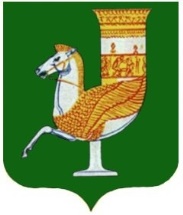 Р А С П О Р Я Ж Е Н И Е     АДМИНИСТРАЦИИ МУНИЦИПАЛЬНОГО  ОБРАЗОВАНИЯ «КРАСНОГВАРДЕЙСКИЙ РАЙОН»От 09.03.2022г.  № 45-рс. КрасногвардейскоеО признании утратившим силу распоряжения администрации МО «Красногвардейский район» № 20-р от 31.01.2022 года «О предоставлении разрешения на отклонение от предельных параметров разрешенного строительства объекта капитального строительства с кадастровым номером 01:03:1100023:21 по ул. Первомайская, 1г, с. Красногвардейское»Рассмотрев протест прокурора Красногвардейского района от 30.09.2021 г.  № 5-27-2022/34 на распоряжение администрации МО «Красногвардейский район» № 20-р от 31.01.2022 года «О предоставлении разрешения на отклонение от предельных параметров разрешенного строительства объекта капитального строительства с кадастровым номером 01:03:1100023:21 по ул. Первомайская, 1г, с. Красногвардейское», в целях приведения в соответствие правовых актов администрации МО «Красногвардейский район» с Градостроительным кодексом РФ,  руководствуясь Уставом МО «Красногвардейский  район».Признать утратившим силу распоряжение администрации МО «Красногвардейский район» № 20-р от 31.01.2022 года «О предоставлении разрешения на отклонение от предельных параметров разрешенного строительства объекта капитального строительства с кадастровым номером 01:03:1100023:21 по ул. Первомайская, 1г, с. Красногвардейское».2. Отделу архитектуры и градостроительства администрации МО «Красногвардейский район» внести соответствующее изменение в информационную систему обеспечения градостроительной деятельности МО «Красногвардейский район».3. Опубликовать настоящее распоряжение в газете «Дружба» и разместить на официальном сайте ОМСУ в сети «Интернет».4. Контроль за исполнением данного распоряжения возложить на отдел архитектуры и градостроительства администрации МО «Красногвардейский район».5. Настоящее распоряжение вступает в силу с момента его подписания.Глава МО «Красногвардейский район»	                			           Т.И. Губжоков